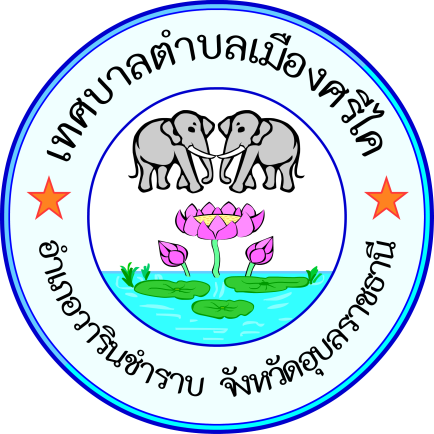 คู่มือ ขั้นตอนการใช้บริการ E-SERVICEเทศบาลตำบลเมืองศรีไค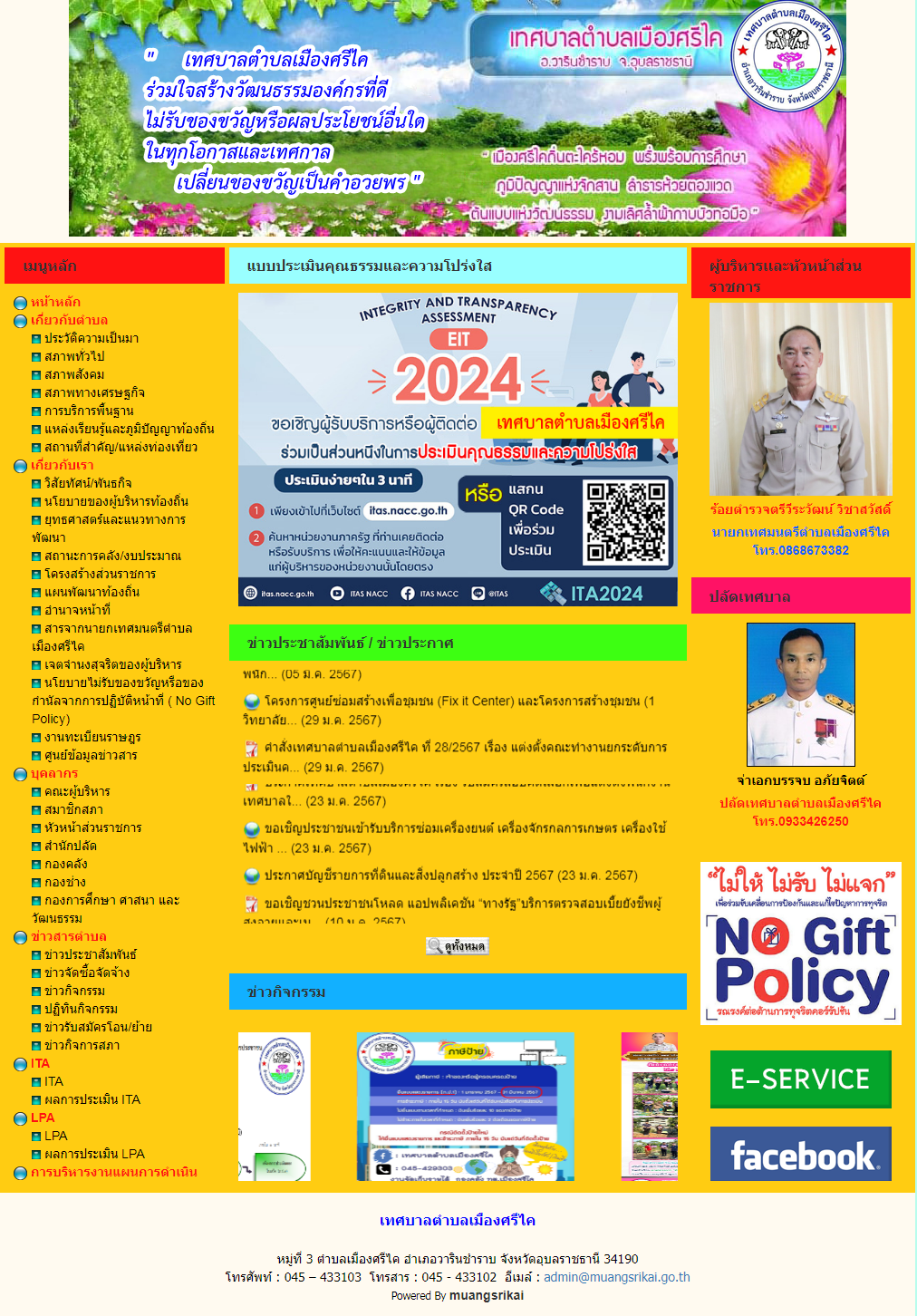 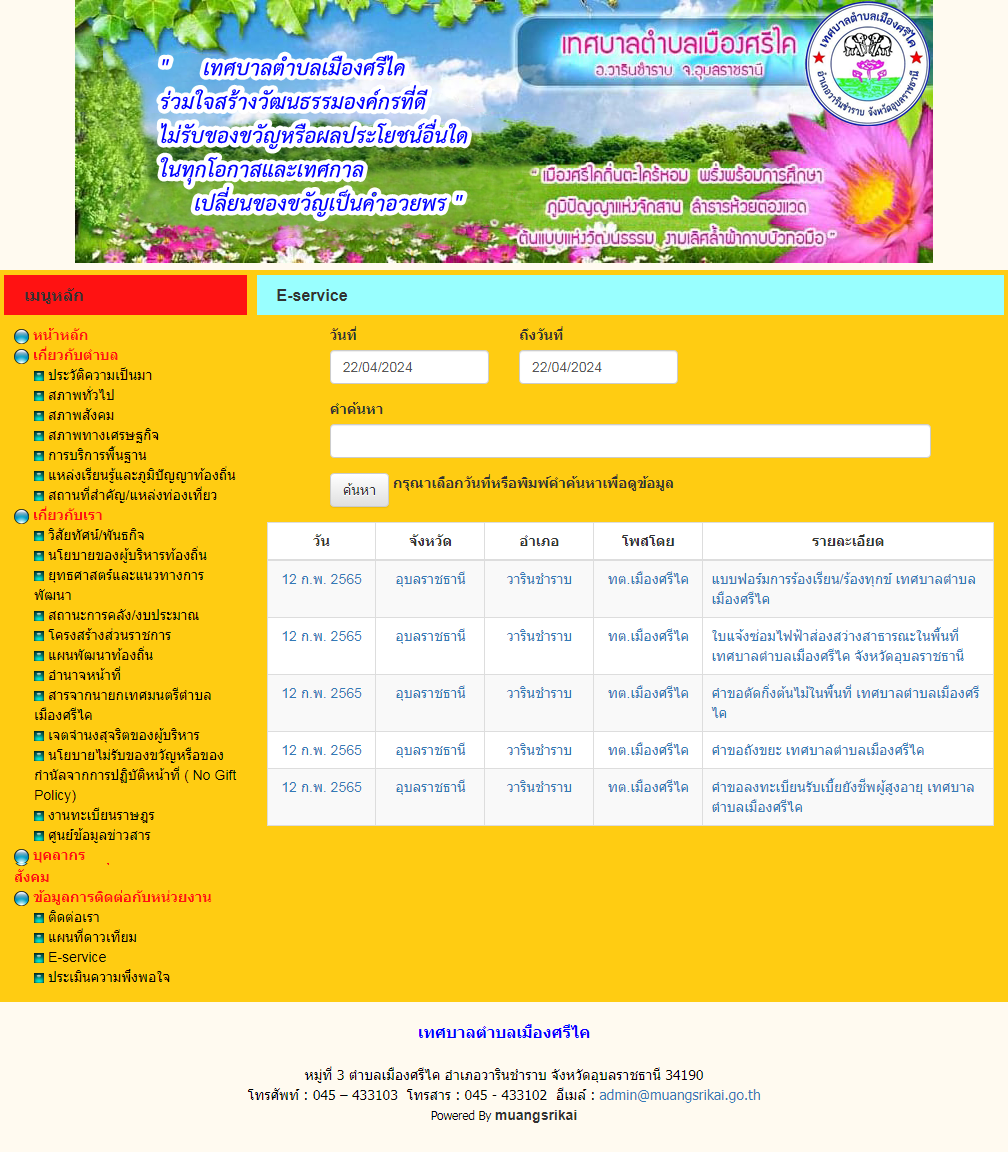 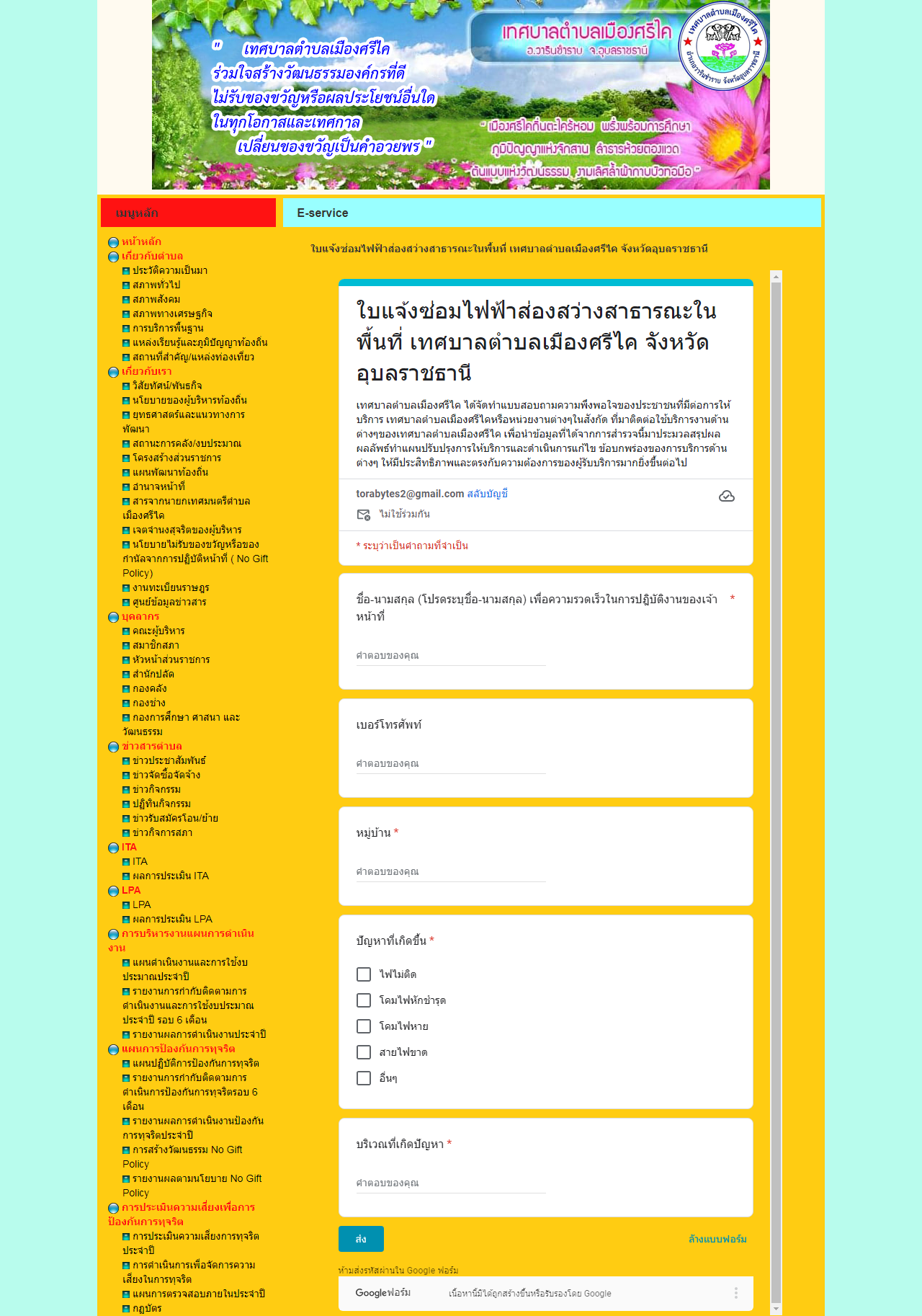 